Топилмалар сайтини тузиш бўйича кичқача техник топшириқСайт хақидаwww.topilmalar.uz Топилмалар ва йўқолган буюмлар хакида интернетдаги сахифасида эълон бериш, ижобий ва замонавий имиджда фойдаланувчилар ишини енгиллаштириш.Асосий талаблар:Хозирги кунда менда ва Узнет (Tas-ix) тизимида бундай сайт мавжуд эмас. Лекин ижтимоий тармоқлар (facebook, однокласники…) ва мессенжерлар (телеграм, ватсап)да хар хил шунга ўхшаш группалар мавжуд лекин бу жамланмаган. Қидириш ва топиш имконияти жуда паст Қизиқтирган сайт: http://olx.uz. Бу сайт тезкор, қулай, фойдали сайт. Унда эълон бериш, эълонларни қидириб топиш,  бир неча параметрлар орқали саралаш, битта эълон ҳақида маълумотни расмлари билан тўлиқ кўра олиш қулай ишлаб чиқилган. http://gmuzbekistan.uz ,  сайт хам жуда содда ва ишлаш учун қулай, сайт навигацияси хам кулай. маъқул келмаган сайт http://qadriyat.uz жуда катта хажмдаги информация ва узоқ юкланади, навигация хам ноқулай тарзда ташкил этилганСайтнинг асосий бўлимлари-          Бош саҳифа-          Янгиликлар-          Мақолалар-          Топилмалар рўйхати-          Шахсий кабинет-          Ҳамкорлар-          БоғланишБош сахифаБош саҳифанинг юқори ўнг қисмида логотип жойлашган бўлиши керак. Логотипдан ўнг томонда эса асосий меню, сайт сарлавҳаси ва контакт маълумотлари жойлашиши керак. Юқорида айтиб ўтилган бўлимлар билан сайтнинг “хидер” қисми якунланади. Унинг пастки қисмида бош саҳифанинг контент қисми бошланади ва иккита устунга ажраган бўлади. Чап устун тахминан саҳифа энининг 5 дан бир қисмини эгаллаган бўлиши керак ва ташкил этувчилари қуйидагилардан иборат бўлиши керак:логотипшахсий кабинетга киришсўнги янгиликлармақолалархамкорларфойдали сайтларБош сахифанинг тахминий кўриниши: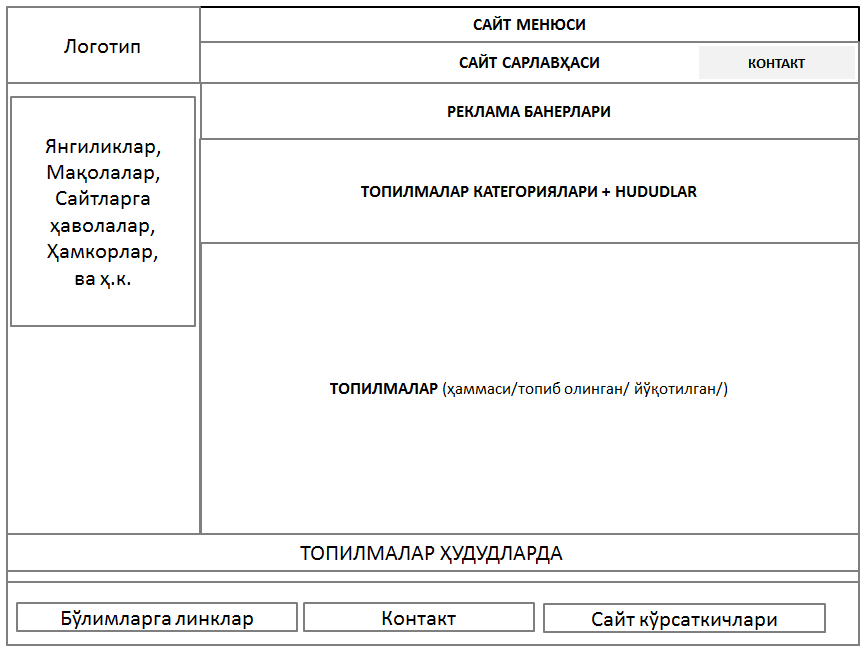 “Мақолалар” саҳифасиУшбу саҳифа топилмалар мавзусига оид мақолалардан иборат бўлади. Хар бир мақоланинг номи, унга оид расм, муаллифи, киритилган санаси, қисқача матни ва мақолани батафсил ўқиш учун линкдан иборат рўйхат вақт бўйича сараланган холатда кўринади. Рўйхатнинг пастки қисмидаги саҳифаловчи қисм (пагинация) ёрдамида саҳифалаш имкони бўлади. Рўйхатнинг мақолани батафсил кўриш учун мўлжалланган линкини босган холда мақоланинг тўлиқ матни билан танишиш имконияти бўлади.“Топилмалар” саҳифасиУшбу саҳифада фойдаланувчилар асосан сайтдаги топилмалар ҳақида маълумот олиши мумкин. Саҳифанинг юқори қисмида топилмалар табуляцияси (топиб олинган / йўқотилган), топилма худуди, категорияси ва бошқа маълумотлар бўйича фильтрлаш имкониятини берувчи бўлим мавжуд бўлади. Саҳифанинг асосий қисмида эса топилмалар рўйхати бўлади. Рўйхатдаги хар бир томилмада унинг номи, расми, категорияси, киритилган санаси, таърифи ва бошқа маълумотлари акс этади. Рўйхатнинг пастки қисмидаги саҳифаловчи қисм (пагинация) ёрдамида саҳифалаш имкони бўлади.“Хамкорлар” саҳифасиУшбу саҳифада топилмалар соҳаси бўйича хамкорлар рўйхати билан танишиш мумкин бўлади.“Боғланиш” саҳифасиУшбу саҳифа орқали сайт бошқарувчилари билан боғланиш имконияти бўлади.“Шахсий кабинет” саҳифасиУшбу саҳифа ёрдамида хар бир рўйхатдан ўтган фойдаланувчи сайтдаги ўз маълумотдарини кўриши ва тахрир қилиши мумкин бўлади.  Бундан ташқари фойдаланувчи янги томилмалар киритиши, тахрир қилиши ёки ёчириши мумкин.Сайтнинг қўшимча имкониятлариқайта алоқа формаситашриф буюрганлар сонистатистикаконтактлар